Publicado en Madrid el 26/07/2016 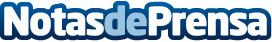 Aucal impartirá la primera edición del Curso de Detective Privado, reconocido por el Ministerio de InteriorHace pocos días, el  Ministerio del Interior, desde la Comisaría General de Seguridad Ciudadana, ha reconocido a efectos de Habilitación para el ejercicio de la función de Detective Privado, el Diploma de Extensión Universitaria de Detective Privado, título propio de la Universidad Antonio de Nebrija de Madrid e impartido por Aucal Business SchoolDatos de contacto:ÁlvaroDepartamento de marketing900.89.72.72Nota de prensa publicada en: https://www.notasdeprensa.es/aucal-impartira-la-primera-edicion-del-curso Categorias: Educación E-Commerce Cursos Universidades http://www.notasdeprensa.es